Stadt BielefeldKommunales Integrationszentrum- 170 -Niederwall 2333602 Bielefeld`Schulische Integrationshilfen´ der Stadt Bielefeld nach Ziff. 6.1 der „Rahmenrichtlinien für die Vergabe von städtischen Zuschüssen für `Schulische Integrationshilfen´ der Stadt Bielefeld“Antrag auf individuelle Förderung für neu zugewanderte Schülerinnen und Schüler*Förderzeitraum: 	Schuljahr      Rückmeldung bitte an Kommunales Integrationszentrum- 170 -z. Hd. Frau BehrensFax 0521/ 51 - 6183E-Mail: komm.integrationszentrum@bielefeld.de     ,      							     __________________________________________________________________________Ort, Datum                                                                    	gez. SchulleitungSchule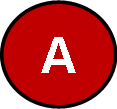       Antrag Nachname des KindesVorname des KindesGeburts-datumGe-schlechtJahr-gangSchulbesuch in Deutschland seitBemerkungenName der verantwortlichen Lehrkraft für die Koordination der `Schulischen Integrationshilfen´ der Stadt Bielefeld:E-Mail-Adresse dieser verantwortlichen Lehrkraft für die Koordination:Name der Sprachförderkraft, die die Förderung durchführen wird:E-Mail-Adresse dieser Sprachförderkraft:Telefonnummer dieser Sprachförderkraft: Zurzeit steht uns keine Förderkraft zur Verfügung.      Bitte stellen Sie uns eine Förderkraft aus dem Pool zur Verfügung. Zurzeit steht uns keine Förderkraft zur Verfügung.      Bitte stellen Sie uns eine Förderkraft aus dem Pool zur Verfügung.